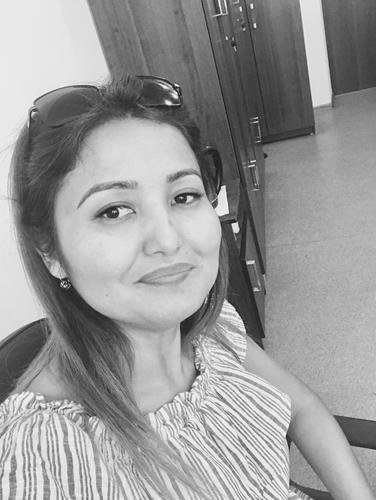 Khassen Gulmira Женщина, 40 лет, родилась 28 мая 1980+7 (771) 8484910 — предпочитаемый способ связи+7 (701) 5240704khassen28@mail.ruПроживает: Алматы, м. Жибек ЖолыГражданство: Казахстан, есть разрешение на работу: КазахстанНе готова к переезду, готова к редким командировкамKhassen Gulmira Женщина, 40 лет, родилась 28 мая 1980+7 (771) 8484910 — предпочитаемый способ связи+7 (701) 5240704khassen28@mail.ruПроживает: Алматы, м. Жибек ЖолыГражданство: Казахстан, есть разрешение на работу: КазахстанНе готова к переезду, готова к редким командировкамЖелаемая должность и зарплатаЖелаемая должность и зарплатаЖелаемая должность и зарплатаЖелаемая должность и зарплатаЮристЮристы• Регистрация юридических лиц• ЮрисконсультЗанятость: частичная занятость, полная занятостьГрафик работы: удаленная работа, гибкий график, полный день
Желательное время в пути до работы: не имеет значенияЮристЮристы• Регистрация юридических лиц• ЮрисконсультЗанятость: частичная занятость, полная занятостьГрафик работы: удаленная работа, гибкий график, полный день
Желательное время в пути до работы: не имеет значенияЮристЮристы• Регистрация юридических лиц• ЮрисконсультЗанятость: частичная занятость, полная занятостьГрафик работы: удаленная работа, гибкий график, полный день
Желательное время в пути до работы: не имеет значенияОпыт работы —20 лет 11 месяцевОпыт работы —20 лет 11 месяцевОпыт работы —20 лет 11 месяцевОпыт работы —20 лет 11 месяцевМай 2020 — декабрь 2020
9 месяцевТОО "AGS Build Group"КарагандаЮристРабота с договорами, составление писем, запросов;
Обеспечение и соблюдение законности в деятельности предприятия и защита его правовых интересов, осуществление правовой экспертизы проектов приказов, инструкций, положений, стандартов;
Работа с судебным кабинетом, проведение досудебного урегулирования споров, составление претензий, исков, жалоб;
Представление интересов компании в государственных органахТОО "AGS Build Group"КарагандаЮристРабота с договорами, составление писем, запросов;
Обеспечение и соблюдение законности в деятельности предприятия и защита его правовых интересов, осуществление правовой экспертизы проектов приказов, инструкций, положений, стандартов;
Работа с судебным кабинетом, проведение досудебного урегулирования споров, составление претензий, исков, жалоб;
Представление интересов компании в государственных органахМарт 2012 — Май 2020
8 лет 3 месяцаТОО "ТЕХТОРГ"КарагандаЮристИзучение, анализ и обобщение результатов рассмотрения претензий, судебных  дел, практики заключения и исполнения хозяйственных договоров с целью разработки предложений об устранении выявленных недостатков и улучшении хозяйственно-финансовой деятельности предприятия.
Разработка документов правового характера;
Учет и хранение находящихся в производстве и законченных исполнением судебных дел;
Представительство компании в суде, гос. органах.
Консультирование сотрудников компании по правовым вопросам
ТОО "ТЕХТОРГ"КарагандаЮристИзучение, анализ и обобщение результатов рассмотрения претензий, судебных  дел, практики заключения и исполнения хозяйственных договоров с целью разработки предложений об устранении выявленных недостатков и улучшении хозяйственно-финансовой деятельности предприятия.
Разработка документов правового характера;
Учет и хранение находящихся в производстве и законченных исполнением судебных дел;
Представительство компании в суде, гос. органах.
Консультирование сотрудников компании по правовым вопросам
Март 2010 — Март 2012
2 года 1 месяцТОО "ГКТ"КарагандаЮристметодическое руководство правовой работы на предприятии, оказание правовой помощи структурным подразделениям;
•	подготовка и оформление различного рода правовых документов;
•	разработка и осуществление мероприятий по укреплению договорной, финансовой и трудовой дисциплины, обеспечению сохранности имущества предприятия;
•	работа по заключению хозяйственных договоров, проведение их правовой экспертизы;
•	подготовка заключений по правовым вопросам, возникающим в деятельности предприятия;
•	информирование работников предприятия о действующем законодательстве и изменениях в нем, ознакомление должностных лиц предприятия с нормативными правовыми актами, относящимися к их деятельности;
•	подготовка и оформление трудовых договоров;
•	разработка и оформление исковых заявлений, отзывов и возражений на исковые заявления; 
•	работа по оформлению сделок с движимым и недвижимым имуществом, правовое сопровождение сделок купли-продажи, дарения недвижимого имущества, в том числе имущественных комплексов с земельными участками.
ТОО "ГКТ"КарагандаЮристметодическое руководство правовой работы на предприятии, оказание правовой помощи структурным подразделениям;
•	подготовка и оформление различного рода правовых документов;
•	разработка и осуществление мероприятий по укреплению договорной, финансовой и трудовой дисциплины, обеспечению сохранности имущества предприятия;
•	работа по заключению хозяйственных договоров, проведение их правовой экспертизы;
•	подготовка заключений по правовым вопросам, возникающим в деятельности предприятия;
•	информирование работников предприятия о действующем законодательстве и изменениях в нем, ознакомление должностных лиц предприятия с нормативными правовыми актами, относящимися к их деятельности;
•	подготовка и оформление трудовых договоров;
•	разработка и оформление исковых заявлений, отзывов и возражений на исковые заявления; 
•	работа по оформлению сделок с движимым и недвижимым имуществом, правовое сопровождение сделок купли-продажи, дарения недвижимого имущества, в том числе имущественных комплексов с земельными участками.
Апрель 2006 — Январь 2010
3 года 10 месяцевСпециализированный межрайонный уголовный суд по Карагандинской областиКарагандаглавный специалистучет и регистрация поступающих предложений, заявлений, жалоб и контроль за соблюдением сроков их рассмотрения; автоматическое распределение судебных дел и исковых заявлений; учет частных постановлений, определений и контроль за их исполнением; ведение делопроизводства по уголовным, гражданским делам, делам об административных правонарушениях и другим материалам; ведение нарядов, журналов, карточек, алфавитных указателей; осуществление контроля за своевременной сдачей дел в канцелярию суда и направлением дел с апелляционными жалобами и протестами в вышестоящий суд; своевременное исполнение запросов вышестоящих судов о высылке дел; подготовка и направление документов по исполнению приговоров, решений, определений, постановлений суда и контроль за получением сообщений об их исполнении; регистрация, учет, хранение и уничтожение вещественных доказательств; подготовка и сдача в архив законченных дел, журналов и карточек; ведение кодификации.Специализированный межрайонный уголовный суд по Карагандинской областиКарагандаглавный специалистучет и регистрация поступающих предложений, заявлений, жалоб и контроль за соблюдением сроков их рассмотрения; автоматическое распределение судебных дел и исковых заявлений; учет частных постановлений, определений и контроль за их исполнением; ведение делопроизводства по уголовным, гражданским делам, делам об административных правонарушениях и другим материалам; ведение нарядов, журналов, карточек, алфавитных указателей; осуществление контроля за своевременной сдачей дел в канцелярию суда и направлением дел с апелляционными жалобами и протестами в вышестоящий суд; своевременное исполнение запросов вышестоящих судов о высылке дел; подготовка и направление документов по исполнению приговоров, решений, определений, постановлений суда и контроль за получением сообщений об их исполнении; регистрация, учет, хранение и уничтожение вещественных доказательств; подготовка и сдача в архив законченных дел, журналов и карточек; ведение кодификации.Февраль 2000 — Апрель 2006
6 лет 3 месяцаСпециализированный межрайонный экономический суд Карагандинской областиглавный специалист секретарь судебного заседанияучет и регистрация поступающих предложений, заявлений, жалоб и контроль за соблюдением сроков их рассмотрения; автоматическое распределение судебных дел и исковых заявлений; учет частных постановлений, определений и контроль за их исполнением; ведение делопроизводства по уголовным, гражданским делам, делам об административных правонарушениях и другим материалам; ведение нарядов, журналов, карточек, алфавитных указателей; осуществление контроля за своевременной сдачей дел в канцелярию суда и направлением дел с апелляционными жалобами и протестами в вышестоящий суд; своевременное исполнение запросов вышестоящих судов о высылке дел; подготовка и направление документов по исполнению приговоров, решений, определений, постановлений суда и контроль за получением сообщений об их исполнении; регистрация, учет, хранение и уничтожение вещественных доказательств; подготовка и сдача в архив законченных дел, журналов и карточек; ведение кодификации.Специализированный межрайонный экономический суд Карагандинской областиглавный специалист секретарь судебного заседанияучет и регистрация поступающих предложений, заявлений, жалоб и контроль за соблюдением сроков их рассмотрения; автоматическое распределение судебных дел и исковых заявлений; учет частных постановлений, определений и контроль за их исполнением; ведение делопроизводства по уголовным, гражданским делам, делам об административных правонарушениях и другим материалам; ведение нарядов, журналов, карточек, алфавитных указателей; осуществление контроля за своевременной сдачей дел в канцелярию суда и направлением дел с апелляционными жалобами и протестами в вышестоящий суд; своевременное исполнение запросов вышестоящих судов о высылке дел; подготовка и направление документов по исполнению приговоров, решений, определений, постановлений суда и контроль за получением сообщений об их исполнении; регистрация, учет, хранение и уничтожение вещественных доказательств; подготовка и сдача в архив законченных дел, журналов и карточек; ведение кодификации.ОбразованиеОбразованиеОбразованиеОбразованиеВысшееВысшееВысшееВысшее20052005Карагандинский экономический университет Казпотребсоюза, Карагандаэкономический, банковское делоКарагандинский экономический университет Казпотребсоюза, Карагандаэкономический, банковское дело20032003Карагандинский университет «Болашак», Карагандаюридический, правоведениеКарагандинский университет «Болашак», Карагандаюридический, правоведениеКлючевые навыкиКлючевые навыкиКлючевые навыкиКлючевые навыкиЗнание языковЗнание языковКазахский — РоднойРусский — C2 — В совершенствеКазахский — РоднойРусский — C2 — В совершенствеНавыкиНавыкиЮридическое сопровождение  Гражданское право  Административное право  Договорная работа  Юридическая поддержка  Составление договоров  Кадровое делопроизводство  Судопроизводство  Гражданское процессуальное право  Суды общей юрисдикции  Трудовое право  Регистрация юридических лиц  Ведение переговоров  Деловая переписка  Претензионная работа  Заключение договоров  Пользователь ПК  Деловое общениеЮридическое сопровождение  Гражданское право  Административное право  Договорная работа  Юридическая поддержка  Составление договоров  Кадровое делопроизводство  Судопроизводство  Гражданское процессуальное право  Суды общей юрисдикции  Трудовое право  Регистрация юридических лиц  Ведение переговоров  Деловая переписка  Претензионная работа  Заключение договоров  Пользователь ПК  Деловое общениеОпыт вожденияОпыт вожденияОпыт вожденияОпыт вожденияПрава категории A, BПрава категории A, BПрава категории A, BПрава категории A, BДополнительная информацияДополнительная информацияДополнительная информацияДополнительная информацияОбо мнеОбо мнеКоммуникабельность, умение работать в команде, реализация в работе знаний и навыков, ведение документации на государственном и на русском языке.Коммуникабельность, умение работать в команде, реализация в работе знаний и навыков, ведение документации на государственном и на русском языке.